ТЕХНИЧЕСКАЯ СПЕЦИФИКАЦИЯ
03.01.2012ТЕХНИЧЕСКАЯ СПЕЦИФИКАЦИЯ
03.01.2012Сиропласт 7 краска для стенСиропласт 7 краска для стен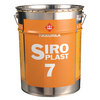  Увеличить 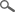 ТИПВодоразбавляемая сополимерная краска с добавлением акрилата. Увеличить ОБЛАСТЬ ПРИМЕНЕНИЯПредназначена для окраски оштукатуренных, бетонных, зашпатлеванных поверхностей, гипсовых, древесностружечных и древесноволокнистых плит внутри здания. Применяется также для ремонтной окраски ранее окрашенных поверхностей. Увеличить ОБЪЕКТЫ ПРИМЕНЕНИЯДля окраски стен и потолков в сухих внутренних помещениях, например, жилых и офисных помещениях. Увеличить ТЕХНИЧЕСКИЕ ДАННЫЕ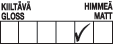 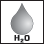 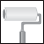 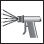 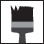 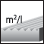 5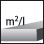 11511БазисAAЦветаКолеруется в светлые цвета гаммы "Тиккурила Симфония".Колеруется в светлые цвета гаммы "Тиккурила Симфония".Степень блескаМатоваяМатоваяКласс эмиссии строительного материалаM1M1РасходНа впитывающие поверхности – 5-7 м²/л.
На невпитывающие поверхности – 9-11 м²/л.На впитывающие поверхности – 5-7 м²/л.
На невпитывающие поверхности – 9-11 м²/л.Тара18 л.18 л.РастворительВодаВодаСпособ нанесенияНаносится валиком, кистью или распылением.
При распылении под высоким давлением применять сопло 0,017"–0,021". Допускается разбавлять на 0-10% по объему.Наносится валиком, кистью или распылением.
При распылении под высоким давлением применять сопло 0,017"–0,021". Допускается разбавлять на 0-10% по объему.Время высыхания, +23 °C при отн. влажн. воздуха 50 %От пыли – 30 мин.
Следующий слой можно наносить через 1-2 часа.От пыли – 30 мин.
Следующий слой можно наносить через 1-2 часа.Стойкость к мытьюВыдерживает более 2 000 проходов щеткой.Выдерживает более 2 000 проходов щеткой.Стойкость к химикатамВыдерживает чистящие химикаты и слабые растворители, например, уайт-спирит.Выдерживает чистящие химикаты и слабые растворители, например, уайт-спирит.Термостойкость85ºС сухого тепла.85ºС сухого тепла.Стойкость к мокрому трению2 класс по ISO 11998.2 класс по ISO 11998.Сухой остатокОк. 38 %, в зависимости от цвета.Ок. 38 %, в зависимости от цвета.ПлотностьОк. 1,3 кг/л в зависимости от цвета.Ок. 1,3 кг/л в зависимости от цвета.ХранениеЗащищать от мороза!Защищать от мороза!Код893 6001893 6001Свидетельство о государственной регистрацииСвидетельство о государственной регистрацииСвидетельство о государственной регистрацииСертификат пожарной безопасностиПожарный сертификатПожарный сертификатИНСТРУКЦИЯ ПО ИСПОЛЬЗОВАНИЮ ИЗДЕЛИЯУсловия при обработкеОкрашиваемая поверхность должна быть сухой. Температура воздуха должна быть не ниже +5 ºС и относительная влажность воздуха – не выше 80 %.Окрашиваемая поверхность должна быть сухой. Температура воздуха должна быть не ниже +5 ºС и относительная влажность воздуха – не выше 80 %.Предварительная подготовкаНеокрашенная поверхность: 
Очистить поверхность от грязи и пыли. При необходимости, выровнять поверхность подходящей шпатлевкой серии "Престо" или "Престонит". Высохшую поверхность отшлифовать, а пыль удалить. Загрунтовать краской "Сиропласт 2". 

Окрашенная ранее поверхность: 
Поверхность вымыть разбавленным моющим средством "Маалипесу", затем тщательно промыть чистой водой. Твердую, глянцевую, окрашенную алкидной краской поверхность отшлифовать до матового состояния. Пыль от шлифовки удалить. Неровности выровнять подходящей шпатлевкой серии "Престо" или "Престонит". Высохшую поверхность отшлифовать и пыль удалить. При необходимости, загрунтовать краской "Сиропласт 2". Неокрашенная поверхность: 
Очистить поверхность от грязи и пыли. При необходимости, выровнять поверхность подходящей шпатлевкой серии "Престо" или "Престонит". Высохшую поверхность отшлифовать, а пыль удалить. Загрунтовать краской "Сиропласт 2". 

Окрашенная ранее поверхность: 
Поверхность вымыть разбавленным моющим средством "Маалипесу", затем тщательно промыть чистой водой. Твердую, глянцевую, окрашенную алкидной краской поверхность отшлифовать до матового состояния. Пыль от шлифовки удалить. Неровности выровнять подходящей шпатлевкой серии "Престо" или "Престонит". Высохшую поверхность отшлифовать и пыль удалить. При необходимости, загрунтовать краской "Сиропласт 2". ОкраскаКраску тщательно перемешать перед применением. При необходимости, разбавить водой. Наносить валиком, кистью или распылением в 1–2 слоя. 

Ремонтная окраска: 
Ремонтную окраску поверхностей, окрашенных ранее краской "Сиропласт 7", можно производить краской такого же типа. См. пункт "Предварительная подготовка".Краску тщательно перемешать перед применением. При необходимости, разбавить водой. Наносить валиком, кистью или распылением в 1–2 слоя. 

Ремонтная окраска: 
Ремонтную окраску поверхностей, окрашенных ранее краской "Сиропласт 7", можно производить краской такого же типа. См. пункт "Предварительная подготовка".Очистка инструментовУдалить лишнюю краску с инструмента и незамедлительно промыть водой. 

Слегка затвердевшую краску можно удалить легко с инструментов при помощи средства "Пенсселипесу".Удалить лишнюю краску с инструмента и незамедлительно промыть водой. 

Слегка затвердевшую краску можно удалить легко с инструментов при помощи средства "Пенсселипесу".УходИзбегать применения моющих средств и сильной очистки свежеокрашенной поверхности, так как свежее покрытие достигает своей окончательной твердости и стойкости в течение ок. одного месяца после окраски. При необходимости очистки поверхности в данный период можно применить легкую очистку влажной мягкой тканью. 

Примерно через месяц после окраски готовое покрытие можно очищать нейтральными (pH 6–8) моющими средствами с помощью мягкой ткани или губки. Особенно грязные поверхности можно очищать слабыми щелочными моющими средствами (pH 8–10). После очистки поверхность необходимо тщательно промыть чистой водой. Избегать применения моющих средств и сильной очистки свежеокрашенной поверхности, так как свежее покрытие достигает своей окончательной твердости и стойкости в течение ок. одного месяца после окраски. При необходимости очистки поверхности в данный период можно применить легкую очистку влажной мягкой тканью. 

Примерно через месяц после окраски готовое покрытие можно очищать нейтральными (pH 6–8) моющими средствами с помощью мягкой ткани или губки. Особенно грязные поверхности можно очищать слабыми щелочными моющими средствами (pH 8–10). После очистки поверхность необходимо тщательно промыть чистой водой. ОХРАНА ТРУДА Состав продукта не предполагает предупредительной маркировки. Работу выполнить с большой осторожностью и тщательностью, избегая лишнего, ненужного соприкосновения с материалом. На продукт имеется паспорт техники безопасности.Паспорт техники безопасности Состав продукта не предполагает предупредительной маркировки. Работу выполнить с большой осторожностью и тщательностью, избегая лишнего, ненужного соприкосновения с материалом. На продукт имеется паспорт техники безопасности.Паспорт техники безопасности Состав продукта не предполагает предупредительной маркировки. Работу выполнить с большой осторожностью и тщательностью, избегая лишнего, ненужного соприкосновения с материалом. На продукт имеется паспорт техники безопасности.Паспорт техники безопасности Состав продукта не предполагает предупредительной маркировки. Работу выполнить с большой осторожностью и тщательностью, избегая лишнего, ненужного соприкосновения с материалом. На продукт имеется паспорт техники безопасности.Паспорт техники безопасности ОХРАНА ОКРУЖАЮЩЕЙ СРЕДЫ И УТИЛИЗАЦИЯ ОТХОДОВНе выливать в канализацию, водоем или на почву. Жидкие остатки передать в место сбора вредных отходов. Пустые, сухие банки можно вывозить на свалку – соблюдать местное законодательство. Не выливать в канализацию, водоем или на почву. Жидкие остатки передать в место сбора вредных отходов. Пустые, сухие банки можно вывозить на свалку – соблюдать местное законодательство. ТРАНСПОРТИРОВКАVAK/ADR -VAK/ADR ----